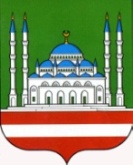 ДЕПАРТАМЕНТ КУЛЬТУРЫ МЭРИИ ГОРОДА ГРОЗНОГО   МУНИЦИПАЛЬНОЕ БЮДЖЕТНОЕ        УЧРЕЖДЕНИЕ «КУЛЬТУРНО-                          РАЗВЛЕКАТЕЛЬНЫЙ ЦЕНТР»                        г. ГРОЗНОГО      А.А. Кадырова пр., 39, г. Грозный, Чеченская Республика, 364021Тел.: (8712) 22-63-04http://kr+c-grozny.ru, e-mail: KRZ-777@mail.ruОКПО 66587389, ОГРН 1102031004415ИНН/КПП 2014004023/201401001   ______________№_______________   На №_________ от_______________СОЬЛЖА Г1АЛИН МЭРИНКУЛЬТУРИН ДЕПАРТАМЕНТСИНКЪЕРАМАН КУЛЬТУРНИЦЕНТР» СОЬЛЖА -Г1АЛИНМУНИЦИПАЛЬНИ БЮДЖЕТАН УЧРЕЖДЕНИСольжа-Г1ала, А.А.  Кадыровн ц1арах пр.,39,Нохчийн Республика, 364021Тел.: (8712) 22-63-04 http://krc-grozny.ru, e-mail: KRZ-777@mail.ruОКПО 66587389, ОГРН 1102031004415ИНН/КПП 2014002562/201401001                                                                                 Начальнику Департамента                                                                                 Культуры Мэрии г. Грозногоdepkult@gmail.com Амаевой М. С-М.Отчето работе МБУ «Культурно-развлекательный центр» г. Грозногоза 2019 г.Мероприятия по духовно-нравственному воспитанию и развитию подрастающего поколения3,4,5 и 8 января в 14-00 работники МБУ Культурно-развлекательного центра рядом с главной новогодней красавицей елки показывали новогоднюю сказку.     Невероятной красоты елка в сочетании с яркими и веселыми сказочными персонажами придавали особую праздничную атмосферу на главной площади. На новогоднее представление приходили смотреть не только маленькие, но и взрослые. Участники- 15, зрители-400.17 января в 15-00 среди учащихся краеведческого кружка состоялся конкурс сочинений: «Уважение к старшему возрасту». Цель конкурса: формирование у учащихся нравственного сознания, освоение базовых понятий «уважение» и «почтение», норм нравственного поведения. Участники- 1, зрители-17.14 февраля в 15-00 в зрительном зале МБУ ДК «Оргтехника» состоялся тематический вечер памяти, посвященный 30-ой годовщине вывода советских войск из Афганистана «Их подвиг не забудем никогда». В качестве почетных гостей мероприятие посетили первый заместитель мэра столицы И.Н. Хаджимурадов, председатель правления союза ветеранов Афганистана, локальных войн и военных конфликтов – А. К. Уздорбиев, и председатель по г. Грозный Чеченского Республиканского союза ветеранов Афганистана, локальных войн и военных конфликтов – Х.Ю. Нанаев.  После приветствия всех присутствующих, ведущие передали слово гостям, которые, в свою очередь, подчеркнули значимость мероприятия и место этой даты в истории страны. Далее состоялась концертная программа, в которой приняли участие музыканты Детско-юношеского оркестра народных инструментов «Халкъан мукъамаш», а также солисты Ансамбля песни «Столица». Работники КРЦ приняли участие в данном мероприятии. Участники- 10, зрители-150.7 марта в 15-00 в зрительном зале МБУ ДК им.Ш.Эдисултанова состоялся праздничный концерт, приуроченный Международному женскому Дню 8 марта. Участники- 10, зрители-150.14 марта в 15-00 в зрительном зале ДК Оргтехника состоялся вечер нашидов в исполнении группы «Аль-Муъминун» Департамента культуры Мэрии г. Грозного, приуроченный к началу священного месяца Раджаб. Нашиды и назмы, прозвучавшие в ходе вечера не оставили равнодушными никого из зрителей и подарили массу положительных эмоций. Работники МБУ «Культурно-развлекательного центра» приняли участие в организации и проведении вечера. Участники- 13, зрители-100.18 апреля 12-00 во исполнение пункта 5.3 Протокола совещания у заместителя Руководителя Администрации Главы и Правительства ЧР И.Х. Байсултанова в СОШ №18 г. Грозного проведена беседа по профессиональной ориентации со старшеклассниками на тему «Культура и искусство». Работники МБУ «Культурно-развлекательный центр» г. Грозного подробно рассказали школьникам, для которых выбор профессии не за горами, о сфере культуры и искусства. Учащиеся слушали с неподдельным интересом, задавая интересующие их вопросы. В ходе беседы наши работники не только рассказали о всех плюсах и возможностях, открывающихся для работников сферы культуры и искусства, но и приводили примеры из собственной практики. Участники- 7, зрители-55.19 апреля в 15-00 работники МБУ «Культурно-развлекательного центра» приняли участие в подготовке и проведении праздничного концерта, посвященного Дню местного самоуправления. В лице почетных гостей мероприятие посетители Министр культуры ЧР Хож-Бауди Дааев, первый заместитель мэра г. Грозного Иса Хаджимурадов, и заместитель мэра г. Грозного-руководитель аппарата мэрии Ибрагим Бурсагов. В ходе мероприятия Хож-Бауди Буарович наградил почетными наградами Главы ЧР ряд сотрудников, среди которых, и директор МБУ "КРЦ" г. Грозного М.М.Хусаинов и специалист по связям с общественностью Х.Р Бакаева, награждённые почётными знаками «За трудовое отличие». В своём выступлении поздравление в адрес работников местного самоуправления от имени мэра столицы Ибрагима Закриева зачитал Иса Хаджимурадов. Гости отметили огромный вклад, вносимый муниципальными работниками в развитие республики и их ответственность перед народом. По завершении официальной части, для собравшихся была представлена концертная программа с участием артистов Департамента культуры Мэрии г. Грозного. Участники – 15 чел., зрителей-150 чел.1 мая в 10-00 на площади перед Аллеей Славы работники МБУ «Культурно-развлекательный центр» г. Грозного приняли участие в организации и проведении праздничного митинга, посвящённого Дню международной солидарности трудящихся. Мероприятие собрало чиновников регионального уровня, а также представителей общественных организаций. Среди них первый заместитель мэра г. Грозного Иса Хаджимурадов, заместитель мэра г. Грозного Хоза Бурсагов, руководитель Регионального исполнительного комитета Чеченского регионального отделения партии «Единая Россия» Адлан Динаев, председатель Федерации профсоюзов ЧР Хусайн Солтагереев и другие официальные лица. После официальной части для всех собравшихся прозвучала концертная программа в исполнении артистов Департамента культуры Мэрии г. Грозного. Участники – 15 чел., зрителей-300 чел.15 мая в 14-00 на базе Гимназии №3 состоялась выставка работ семейного творчества «Все начинается с семьи». Свои работы представили семьи учащихся клубного формирования «Умелые ручки». Творческие, талантливые семьи порадовали своим мастерством всех пришедших. Участники – 15 чел., зрителей-50 чел.23 мая в Гимназии №3 с учащимися краеведческого кружка МБУ «Культурно-развлекательный центр» состоялся профориентационный час: «Что такое престиж профессии?». Участники – 1 чел., зрителей-50 чел.24 мая в 15-00 работники МБУ «Культурно-развлекательный центр» г. Грозного приняли участие в праздничном концерте, приуроченном Дню библиотекаря, которое состоялось ДК Оргтехника. Участники – 7 чел., зрителей-100 чел.1 июня в 15-00 в ДК им. Ш. Эдисултанова Департамент культуры Мэрии г. Грозного организовал благотворительное мероприятие, посвященное Международному дню защиты детей, для детей с онкологическими заболеваниями. В программу мероприятия вошли как музыкальные номера, так и сказочное представление в исполнении воспитанников клубного формирования МБУ «Культурно-развлекательный центр» г. Грозного, а также игры для детей-зрителей. По завершении мероприятия детям, как зрителям, так участникам мероприятия были розданы подарки. Участники – 10 чел., зрителей-150 чел.3 июня в 11-00 работники МБУ «Культурно-развлекательный центр» провели плановую беседу со старшеклассниками СОШ № 60 г. Грозного по духовно-нравственному развитию и патриотическому воспитанию на тему «Экстремизм и терроризм». В рамках беседы были обсуждены вопросы, касающиеся решения проблемы экстремизма и терроризма в современном мире, об их последствиях и влиянии на молодежь. Участники – 5 чел., зрителей-50 чел.5 июня в 14-00 в актовом зале Департамента культуры Мэрии г. Грозного среди учащихся театрального кружка «Актерское мастерство» МБУ «Культурно-развлекательный центр» г. Грозного прошла беседа на тему: «Священный месяц – Рамадан». В ходе беседы руководитель кружка рассказала детям историю и достоинство священного месяца Рамадан, а также подчеркнула, что для мусульман это особое время, ведь именно в месяц Рамадан людям был ниспослан Коран. Дети с большим удовольствием слушали о значимости поста, в этот священный месяц. В завершении   беседы они задавали различные вопросы касаемо темы. Участники - 1 чел., зрителей- 20 чел.21 июня в 15-00 с учащимися театрального кружка МБУ «Культурно-развлекательный центр» состоялся классный час по профориентации: «Все профессии важны, все профессии нужны». Выбор профессии - один из самых важных и решающих шагов в жизни каждого человека, от которого будет зависеть его дальнейшая деятельность. Руководитель кружка Шахбазова Джамиля подробно расскажет школьникам, о всех плюсах и возможностях, открывающихся для работников сферы культуры и искусства. Подобные мероприятия проводятся с целью развития интересов и способностей учащихся, расширения сведений о профессиях. Участники – 1 чел., зрителей-50 чел.4 июля в 16:00 в Шахматном сквере г. Грозного с учащимися и их родителями театрального и краеведческого кружков МБУ «Культурно-развлекательный центр» состоялась эстафета «Папа, мама, я – спортивная семья», приуроченная ко Дню семью, любви и верности. Участники – 2 чел., зрителей-60 чел.4 июля в 10:00 в Гимназии №3 г. Грозного учащимися кружка прикладного искусства была проведена выставка работ совместного семейного творчества «Семья источник вдохновения», посвященная Дню семьи, любви и верности. Участники – 1 чел., зрителей-20 чел.8 июля в 15-00 работники МБУ «Культурно-развлекательный центр» г. Грозного приняли участие в праздничном концерте, приуроченном ко Дню семьи, любви и верности, которое состоялось в ДК им. Ш. Эдисултанова. Участники – 8 чел., зрителей-60 чел.19 августа в 12-00 учащиеся театрального кружка МБУ «Культурно-развлекательный центр» вместе с руководителем Джамилей Шахбазовой посетили Мемориальный комплекс Славы им. Первого Президента ЧР, Героя России А.А.Кадырова в составе которого находится и сам музей Ахмат-Хаджи. Посещение музея было приурочено к 68-й годовщине со дня рождения Первого Президента ЧР, Героя России А.А.Кадырова. Дети с неподдельным интересом осматривали каждый уголок музея. Они знакомились с личными вещами, документами, книгами Ахмат-Хаджи, которые являются частью истории нашего народа. Участники – 15 чел., зрителей-50 чел.22 августа в 15-00 в ДК им. Шиты Эдисултанова состоялся библиовечер, посвященный 68-й годовщине со дня рождения Первого Президента ЧР, Героя России А.А.Кадырова. Юные читатели в лице воспитанников клубных формирований Департамента культуры Мэрии г. Грозного прочитали стихотворения из авторского сборника стихов Ахмат-Хаджи Кадырова «Мой путь». Живое чтение детей сопровождалось лирическими исполнениями Детско-юношеского оркестра народных инструментов «Халкъан мукъамаш» Работники МБУ «Культурно-развлекательный центр» приняли участие в подготовке и проведении данного мероприятия. Участники – 15 чел., зрителей-100 чел.15 августа 15-00 в Гимназии №3с учащимися прикладного искусства МБУ «Культурно-развлекательный центр» проведена беседа-диалог: «Как выбрать профессию?» Участники – 1 чел., зрителей-15 чел.	16 сентября в 11-00 в актовом зале СОШ№20 состоялся конкурс чтецов «Вспоминаем истории страницы». В конкурсе приняли участие воспитанники историко-краеведческого кружка МБУ «Культурно-развлекательный центр». Мероприятие было организовано в рамках реализации культурно-просветительской программы духовно-нравственного развития и патриотического воспитания школьников. Участники – 2 чел., зрителей- 40 чел.26 сентября в 16-00 среди учащихся театрального кружка состоялся конкурс видеороликов о домашних животных «Усы, лапы, хвосты». Цель Конкурса – привлечение внимания школьников к изучению видового разнообразия животного мира Красноярского края и особенностей поведения домашних животных. Участники – 2 чел., зрителей- 30 чел.10 сентября в 15-00 в МБУ «Культурно-развлекательный центр» г. Грозного состоялась плановая беседа с работниками, приуроченная ко Дню Ашура. На беседе обсудили значимость этого дня для мусульман. Ашура выпадает на 10-ый день месяца Мухаррам. На этот день, согласно Корану, приходятся сотворение Небес, Земли, ангелов и первого человека — Адама (мир ему). Участники – 1 чел., зрителей- 15 чел.13 сентября в 15-00 в ДК им.Ш.Эдисултанова состоялся праздничный концерт, посвященный Дню чеченской женщины. В этот день со сцены лились поздравления и все самые искренние пожелания. Артисты Департамента культуры Мэрии г. Грозного представили концертную программу. Работники КРЦ приняли участие в организации и проведении данного мероприятия. Участники – 10 чел., зрителей- 80 чел.26 сентября в 12-00 в Гимназии №3 с учащимися историко-краеведческого кружка МБУ «Культурно-развлекательный центр» состоялся исторический вечер «Он стал легендой при жизни», приуроченный к 100-летию со дня рождения А. Сахарова. Участники – 1 чел., зрителей- 20 чел.19 сентября в 15-00 с учащимися театрального кружка МБУ «Культурно-развлекательный центр» проведена беседа по профессиональной ориентации. Присутствовавшим было подробно рассказано о сфере культуры и искусства, о профессиях которое предлагает данное направление. Подобные мероприятия проводятся с целью развития интересов и способностей учащихся, расширения сведений о профессиях. Участники- 2, зрители-20.22 октября в 15-00 в Гимназии №3 среди учащихся клубных формирований состоялся конкурс и фотовыставка «Край, в котором мы живем». Темой конкурса стали флора и фауна родного края, городские, сельские пейзажи, семейные традиции. Целью выставки-конкурса являлось развитие творческого потенциала детей, направленного на формирование любви к родному краю, привлечение внимания детей к здоровому образу жизни, а также выявление и поддержка талантливых детей в области изобразительного и декоративно-прикладного искусства. Зрителей-70чел, задействовано работников- 4чел.5 октября в 11:00 на площади у стелы «Город воинской Славы» состоялось торжественное открытие Дня города Грозного и возложение цветов к стеле «Город воинской славы». Зрителей-80чел, задействовано работников- 8чел.5 октября в 19-30 на сцене летнего Амфитеатра состоялся праздничный концерт, посвященный Дню г. Грозного. Зрителей-500чел, задействовано работников- 18чел.24 октября 12-00 в Гимназии №3 г. Грозного с учащимися историко-краеведческого кружка проведена тематическая беседа по профессиональной ориентации «Сто дорог-одна моя». Присутствовавшим было рассказано о сфере культуры и искусства, о профессиях которое предлагает данное направление. Подобные мероприятия проводятся с целью развития интересов и способностей учащихся, расширения сведений о профессиях. Участники- 3, зрители-50.15 ноября в 15-00 в зрительном зале ДК им. Шиты Эдисултанова состоялся ежегодный городской фестиваль детского творчества «Осень в Грозном». Работники КРЦ приняли участие в организации и проведении данного мероприятия. Зрителей-100чел, задействовано работников- 10чел.7 ноября в 15-00 в Гимназии №1 им. Первого Президента ЧР, Героя России Ахмат-Хаджи Кадырова Мэрией г. Грозного совместно с МОПД «Ахмат» был организован финал конкурса на знание ислама «Наследие», приуроченный ко Дню рождения Пророка Мухаммада(с.а.в). Конкурс сопровождался концертной программой, в ходе которой специально для участников и гостей прозвучали религиозные песнопения в исполнении группы исполнителей нашидов Департамента культуры Мэрии г. Грозного «Аль-Муъминун».  Работники МБУ «Культурно-развлекательный центр» г. Грозного обеспечили мероприятие звукотехническим сопровождением.  Участники- 10, зрители-50.8 ноября в 12-00 в Гимназии №3 с учащимися историко-краеведческого кружка МБУ «Культурно-развлекательный центр» проведен информационный час, приуроченный Дню рождения Пророка Мухаммада (с.а.в) «Пророческий путь любимого пророка Мухаммада(с.а.в).» Цель данного мероприятия заключалась в том, чтобы познакомить детей с историей рождения и раннего детства Пророка Мухаммада да благословит его Аллах и приветствует, а также привитие любви и уважения к религии Ислам. Участники- 2, зрители-50.22 ноября в 15-00 в зрительном зале ДК им. Шиты Эдисултанова состоялся праздничный концерт, посвященный Дню матери. Работники КРЦ приняли участие в организации и проведении данного мероприятия. Зрителей-100чел, задействовано работников- 10чел.21 ноября в 14-00 в актовом зале Гимназии №12 состоялась встреча с учащимися на тему: «Пропаганда и формирование у учащихся антикоррупционного мировоззрения». Участники- 1, зрители-40.28 ноября в 15-00 в Гимназии №3 с учащимися прикладного искусства состоялся профориентационный час «Профессия для достойного завтра». Участники- 4, зрители-50.2 декабря в 15-00 в ДК им. Шиты Эдисултанова состоялся детский концерт «Дорогою добра». Главными гостями мероприятия стали дети, борющиеся с онкологическими заболеваниями. Работники МБУ «Культурно-развлекательного центра» и учащиеся клубного формирований актерское мастерство приняли участие в данном мероприятии. Участники- 15, зрители-100.19 декабря в 12-00 в Гимназии №3 с учащимися историко-краеведческого кружка МБУ «Культурно-развлекательный центр» проведена беседа: «Милосердие и уважение к родителям в Исламе». Участники- 2 чел. зрители -20 чел. 25 декабря в 16-00 работники МБУ «Культурно-развлекательный центр» примут участие в торжественной церемонии открытия Новогодней Елки-2020.Участники- 5чел. зрители -500 чел.27-31 декабря на центральной площади А.Ш.Кадырова состоится ежедневная игровая программа для детей «Новогодняя сказка». Работники МБУ «Культурно-развлекательный центр» примут участие в данном мероприятии. Участники- 7 чел. зрители -500 чел.31 декабря в 19-00 на Центральной площади А.Ш.Кадырова состоится новогодний концерт «С Новым годом Грозный!». Работники МБУ «Культурно-развлекательный центр» примут участие в данном мероприятии. Участники- 7 чел. зрители -400 чел.20 декабря в 15-00 в СОШ№36 с учащимися хореографического кружка МБУ «Культурно-развлекательный центр» проведен классный час «Мой жизненный выбор». Участники- 1 чел., зрители -20 чел.По духовно-нравственному воспитанию и развитию подрастающего поколения проведено мероприятий -50, в них приняло участие -4932 человек, задействовано работников – 293чел.Мероприятия по гражданско-патриотическому воспитанию молодежи 	9 января в 15-00 работники МБУ Культурно-развлекательного центра приняли участие в праздничном мероприятии, посвященном Дню восстановления Чечено-Ингушской АССР. Мероприятие прошло в зрительном зале ДК Шиты Эдисултанова. После официальной части мероприятия артистами Департамента культуры была представлена концертная программа. Участники- 7, зрители-100.1 февраля в 11-00 среди учащихся кружка рисования МБУ «Культурно-развлекательного центра» состоялся конкурс рисунков, посвященный Дню воинской славы: «Я помню! Я горжусь!». Через образы и впечатления ребята постигают историю России, с интересом узнают о героических страницах истории своего народа, о его героях. Рисуют так, как они видят Войну и Мир. Знакомятся с изобразительным творчеством сверстников через разные конкурсы. Таким образом формируется патриотизм и почтительное отношение к ветеранам ВОВ и воинской славе, бережливое отношение ко всему живому на Земле. Участники- 3, зрители-25. 22 февраля в 15-00 работники МБУ «Культурно-развлекательного центра» приняли участие в праздничном мероприятии, посвященном Дню защитника Отечества. Мероприятие началось с приветственной речи первого заместителя мэра г. Грозного Исы Хаджимурадова, который поздравил всех с этим праздником. После завершения официальной части Департаментом культуры Мэрии г. Грозного была представлена концертная программа, в которой приняли участие артисты Ансамбля песни «Столица», Ансамбля «Заманхо» и Детского оркестра народных инструментов «Халкъан мукъамаш». Участники- 8, зрители-150.22 марта в 15-00 часов в ДК Оргтехника состоялось праздничное мероприятие, посвященное Дню Конституции ЧР «Конституция – гарант мира и благополучия». Работники МБУ Культурно-развлекательный центр» г. Грозного приняли участие в данном мероприятии. Зрителям была представлена концертная программа с участием артистов ансамбля «Заманхо» и «Столица» Департамента культуры Мэрии г. Грозного. Участники – 15 чел., зрителей-100 чел.6 апреля в 11-00 у памятной стелы состоялось мероприятие, посвященное 4 годовщине присвоения Грозному почетного звания «Город воинской славы». После слов приветствия, ведущего с речью выступили почетные гости в лице Первого заместителя мэра г. Грозного – Иса Хаджимурадов и военного комиссара г. Грозного и Грозненского района Макчиева С-Х. После приветственных слов гости приступили к церемонии возложения цветов к стеле «Город воинской славы». Участники – 15 чел., зрителей-50 чел.30 апреля в 11-00 проведена беседа со школьниками СОШ №18 на тему «Что такое патриотизм и гражданственность». Участники – 2 чел., зрителей-30 чел.7 мая в 15-00 работники МБУ «Культурно-развлекательный центр» провели плановую благотворительную акцию «Ветеран живет рядом». Руководитель кружка «Актёрское мастерство» Д.В. Шахбазова, во главе с директором М.М.Хусаиновым посетили Астамирову Баху, ветерана тыла и ветерана труда. Помимо сладких подарков, Баху Астамирову порадовали и стихотворной композицией в исполнении одной из самых задорных учениц клубного формирования МБУ «КРЦ» Маты Басаевой. Акция переросла в очень занимательную беседу, Баху Астамирова поделилась с гостями интересными фрагментами из своей жизненной истории. А в завершении поблагодарила за внимание и визит. Участники – 10 чел., зрителей-20 чел.8 мая в 15-00 работники МБУ «Культурно-развлекательного центра» г. Грозного приняли участие в праздничном концерте, посвящённом Дню победы в ВОВ. Знаменательную дату отметили в ДК «Оргтехника». В концертной программе прозвучали песни военных лет в исполнении артистов Департамента культуры столицы, а также стихотворения в исполнении юных читателей «ЦБС» г. Грозного. Участники – 15 чел., зрителей-150 чел.11 июня в 15-00 в ДК им Ш. Эдисултанова состоялся праздничный концерт, посвященный Дню России, организованный Департаментом культуры Мэрии г. Грозного. Работники МБУ «Культурно-развлекательный центр» приняли участие в подготовке и проведении данного мероприятия. В концертную программу вошли песни, посвященные нашей великой стране, патриотизму и любви к Родине. Этот праздник является самым главным праздником нашей великой страны! День России — праздник свободы, гражданского мира и доброго согласия всех людей. Участники – 10 чел., зрителей-150 чел.25 июля в 14:00 в Гимназии№3 г. Грозный с учащимися историко-краеведческого кружка МБУ «Культурно–развлекательный центр» г. Грозного проведен тематический классный час профориентационной направленности на тему: «Мастерство и талант».  Руководитель кружка Айна Гуданатова рассказала учащимся о том, что каждый человек обладает тем или иным талантом и его необходимо развивать, чтобы в дальнейшем выбрать профессию, которая будет приносить удовольствие. Участники – 2 чел., зрителей-20 чел.21 августа в 15-00 работники МБУ «Культурно-развлекательный центр» г. Грозного приняли участие в праздничном мероприятии, приуроченном ко Дню Государственного флага, которое состоялось в ДК им. Ш. Эдисултанова. Участники – 15 чел., зрителей-150 чел.21 августа 12-00 в Гимназия №3 с учащимися историко-краеведческого кружка МБУ «Культурно-развлекательный центр» г. Грозный состоялся	исторический час «Гордо реет наш флаг», приуроченный Дню государственного флага РФ. Участники – 2 чел., зрителей-15 чел.6 сентября в 15-00 в ДК им.Ш.Эдисултанова состоялся праздничный концерт, посвященный Дню согласия и единения народов ЧР «Как прекрасна мирная Чечня». Работники КРЦ приняли участие в организации и проведении данного мероприятия. Участники – 7 чел., зрителей- 80 чел.1 ноября в 15-00 в преддверии Дня народного единства в ДК им. Ш. Эдисултанова состоялся праздничный концерт ко Дню народного единства «Народы России едины». Программа мероприятия выдалась насыщенной и разнообразной. В ней приняли участие артисты Ансамбля песни и танца «Заманхо», Центра национальной культуры и Ансамбля песни «Столица» Департамента культуры Мэрии г. Грозного. Работники МБУ «Культурно-развлекательный центр» г. Грозного обеспечили мероприятие звукотехническим сопровождением. Участники- 10, зрители-80.9 декабря в 15-00 в МБУ ДК им.Ш.Эдисултанова состоялось праздничное мероприятие, посвященное Дню героев Отечества. После официальной части артистами Департамента культуры Мэрии г. Грозного была представлена концертная программа. Работники МБУ «Культурно-развлекательного центра» приняли участие в организации и проведении мероприятия. Участники- 10 чел. зрители -100 чел.12 декабря в 15-00 в ДК им.Ш.Эдисултанова состоялся праздничный концерт, посвященный Дню Конституции РФ. Артисты Департамента культуры исполнили патриотические песни, ну, а ведущие вечера рассказали об истории этого праздника и важности его для каждого гражданина РФ. Работники МБУ «Культурно-развлекательного центра» приняли участие в проведении и организации данного мероприятия. Участники- 10 чел., зрители -100 чел.По гражданско-патриотическому воспитанию молодежи проведено мероприятий -16, в них приняло участие –1320 человек, задействовано работников –141 чел.Мероприятия по профилактике правонарушений30 января в 15-00 с учащимися театрального кружка проведена беседа «Подросток в мире вредных привычек». Участники- 2, зрители-35.21 февраля в 15-00 в МБУ «Культурно-развлекательный центр» состоялась встреча учащихся театрального кружка с работником правоохранительных органов.   Участники- 1, зрители-20.28 марта в 15-00 в актовом зале Департамента культуры состоялась беседа с учащимися клубных формирований МБУ «Культурно-развлекательного центра» на тему: Права подростка». Цель беседы: знакомство с основными положениями Конвенции о правах ребенка. Участники- 2, зрители-20.23апреля в 12-00 в Гимназии №3 среди учащихся кружка состоялся конкурс рисунков «Я рисую свои права». Участники- 1, зрители-50.24 мая в 11-00 в Гимназии №3 состоялась беседа с привлечением родителей «Подросток и родители». Цель беседы: формирование эффективной системы взаимодействия родителей с учителями для создания благоприятной среды для сплочения детей в единый дружный коллектив, создание в школе благоприятных условий для свободного развития личности. Участники – 3 чел., зрителей-50 чел.21 мая в 14-00 в Гимназии №3 для учащихся кружка прикладного искусства МБУ «Культурно-развлекательный центр» проведен классный час: «Свобода или наркотики». Цель мероприятия: формирование отрицательного отношения к наркотикам и психоактивным веществам, обучение учащихся пониманию и осознанию влияния наркотиков на будущее человека. Участники – 1 чел., зрителей-20 чел.20 июня в 11-00 в Гимназии №3 с учащимися кружка прикладного искусства состоялась беседа с привлечением инспектора ПДН «Уголовная ответственность несовершеннолетних». С учениками 6 классов была проведена профилактическая беседа на тему: «Уголовная ответственность несовершеннолетних». В своей беседе начальник подразделения по делам несовершеннолетних отдела полиции 1 УМВД России по г. Грозному, майор полиции Сулейман Маташев коснулся ответственности за совершение таких преступлений, как кража, грабеж, вымогательство, причинение телесных повреждений. Подросткам было разъяснено, с каких лет наступает уголовная ответственность и какие наказания применяются за совершение преступлений. Сотрудник полиции настоятельно рекомендовал ребятам соблюдать правила поведения на улице, в общественных местах, местах массового отдыха. Он напомнил школьникам о вреде употребления спиртных напитков и табака, а также объяснил, чем опасны эти пагубные привычки. Цель беседы: профилактика преступности в молодежной среде, а также других правонарушений и преступлений, совершаемых несовершеннолетними.  Участники – 3 чел., зрителей-50 чел.24 июля в 15-00 с учащимися вокального и театрального кружков МБУ «Культурно-развлекательный центр» г. Грозного проведено спортивное мероприятие на дворовых площадках «Моя спортивная семья». Цель мероприятия заключалась в профилактике преступности в молодежной среде, а также других правонарушений и преступлений, совершаемых несовершеннолетними.  Участники – 6 чел., зрителей-40 чел.26 июля в 16:00 с учащимися театрального кружка МБУ «Культурно-развлекательный центр» г. Грозного проведен классный час на тему «Безопасный интернет». Руководитель кружка Джамиля Шахбазова подробно рассказала учащимся кружка как о пользе, так и о вреде интернета. В частности, она ответила на такие вопросы, как: «Что такое Интернет», «Какие опасности подстерегают нас в Интернете?» и «Как их избежать?». Участники – 2 чел., зрителей-20 чел.   29 августа в 16-00 на одной из дворовых площадок г. Грозного с учащимися театрального и историко-краеведческого кружка состоялась культурно-развлекательная программа «До свидания, лето!». Программа началась с выступления самых юных участников. Участники клубных формирований показали сценки из сказок, которые они подготовили заранее. Участники – 2чел., зрителей-30 чел.17 сентября в 15-00 с учащимися кружка прикладного искусства МБУ «Культурно-развлекательный центр» состоялся конкурс рисунков «Я и моя семья». В конкурсе участвовали воспитанники кружка. Данное мероприятие привлекло внимание детей к важной роли семьи в их жизни. Для каждого ребенка его семья является самой лучшей, и дети постарались передать всю любовь и теплоту, которые царят в их семье. Каждый рисунок оказался по — своему уникальным. Было много впечатлений, восторженных отзывов. Цель конкурса заключалась в привлечении внимания детей к важной роли семьи в их жизни. Участники – 1 чел., зрителей- 20 чел.18 сентября в 16-00 с учащимися театрального кружка МБУ «Культурно-развлекательный центр» состоялось спортивное мероприятие «Большие гонки». Цель мероприятия заключалась в профилактике преступности в молодежной среде, а также других правонарушений и преступлений, совершаемых несовершеннолетними.  Участники – 2 чел., зрителей- 20 чел.22 октября в 15-00 с учащимися кружка оригами МБУ «Культурно-развлекательного центра» проведено познавательно-игровое занятие «Права и подросток». Занятие прошло в форме познавательной игры. Дети разделились на две команды. Вопросы игры были разделены на 5 категорий. У команда игры было право выбрать в 5 категориях любой из 5 вопросов. Цель мероприятия: правовое воспитание школьников, проверка в игровой форме знаний несовершеннолетними своих прав и обязанностей в соответствии с законодательством РФ. Участники- 1, зрители-50.13 ноября в 16-30 с учащимися и их родителями театрального кружка МБУ «Культурно-развлекательный центр» состоялась беседа на правовые темы «Ответственность родителей за воспитание детей». Руководитель кружка Шахбазова Д. рассказала о том, что семья — это естественная среда обитания ребенка. Именно здесь закладываются предпосылки развития физически и духовно здорового человека. К тому же семья для ребенка -это и своего рода убежище, обеспечивающее его выживание. Вот почему одним из основных прав ребенка является его право жить и воспитываться в семье. Поэтому важнейшим вопросом в развитии личности ребенка является роль родителей в его воспитании. Цель: повышение правовой культуры родителей по вопросам юридической ответственности за воспитание и обучение детей. Участники- 1, зрители-30.17 декабря в 15-00 среди учащихся кружка рисования МБУ «Культурно-развлекательный центр» состоялся конкурс рисунков «Мир на планете-счастливые дети». На конкурс воспитанниками были представлены лучшие рисунки. Работы были выполнены в разнообразной технике: акварель, гуашь, аппликация. Участники- 2 чел. зрители -25 чел.По профилактике правонарушений проведено мероприятий - 15, в них приняло участие –480человек, задействовано работников –30 чел.Мероприятия по формированию здорового образа жизни24 января в 11-00 с учащимися театрального кружка проведена беседа «Здоровье-это жизнь». Участники- 2, зрители-23.13 февраля в 12-00 в рамках формирования здорового образа жизни с учащимися историко-краеведческого кружка МБУ «Культурно-развлекательного центра» проведена беседа «Я здоровье берегу-сам себе я помогу». В начале мероприятия с детьми была проведена беседа о необходимости самостоятельно заботиться и следить за своим здоровьем. Дети назвали полезные и вредные продукты, поговорили о культуре питания и необходимости активной и спортивной жизни. Участники- 2, зрители-20.14 февраля в 12-00 в рамках формирования здорового образа жизни работники МБУ «Культурно-развлекательный центр» г. Грозного провели плановую акцию по раздаче буклетов. Буклеты с наглядной агитацией о важности ведения здорового образа жизни были розданы в общеобразовательных школах. Отметим, что подобные акции проводятся с целью воспитания здорового и разумного поколения, которое с ранних лет будет знать о путях, которые стоит обходить и правилах, которых стоит придерживаться.  Участники- 8, зрители-50.19 февраля в 12-00 в Гимназии №3 для учащихся кружка рисования МБУ «Культурно-развлекательного центра» проведен классный час «Если хочешь быть здоров». Участники- 1, зрители-20.19 марта в 12-00 в рамках формирования здорового образа жизни с учащимися историко-краеведческого кружка МБУ «Культурно-развлекательного центра» проведена познавательная программа «Туберкулез-глобальная проблема». Руководитель кружка Гуданатова Айна рассказала о возбудителе заболевания, источники заражения, путях передачи инфекции, симптомах заболевания, основных принципы лечения. Цель мероприятия: создание условий для формирования у обучающихся ответственного отношения к своему здоровью и здоровью окружающих, а также основных понятий о туберкулезе и принципах его лечения. Участники- 2, зрители-20.4 апреля в 12-00 в рамках Всемирного дня здоровья Гимназии №3 среди учащихся кружка рисования МБУ «Культурно-развлекательного центра» состоялся конкурс рисунков «Подари себе здоровье». Участники- 1, зрители-20.22 мая в 14-00 в Гимназии №3 с учащимися историко-краеведческого кружка МБУ «Культурно-развлекательный центр» состоялся классный час на тему: «Профилактика инфекционных заболеваний». Цель: знакомство учащихся с видами инфекционных заболеваний и способами профилактики. Участники – 1 чел., зрителей-20 чел.30 мая в 15-00 среди учащихся театрального кружка МБУ «Культурно-развлекательный центр» состоялся конкурс рисунков на тему: «Нет табачному 13 июня в 14-00 в СОШ№36 с учащимися вокального кружка МБУ «Культурно-развлекательный центр» состоялся классный час на тему: «Витамины и здоровье». Руководитель кружка Медаева С.Ш. рассказала детям о пользе витаминов, их значении для здоровья человека и причины ухудшения здоровья. Участники – 1 чел., зрителей-20 чел.». 18 июля в 12-00 в Гимназии №3 г. Грозного с учащимися кружка прикладного искусства МБУ «Культурно-развлекательный центр» состоялась беседа на тему: «Скажи вредным привычкам НЕТ!». Руководитель кружка Бачаева Тамара рассказала детям о вредных привычках и о том, почему и как нужно с ними бороться. Участники – 1 чел., зрителей-20 чел.15 августа в 15-00 с учащимися театрального кружка МБУ «Культурно-развлекательный центр» состоялась профилактическая игра-викторина «Витаминная страна». Витамины представляют собой обширную группу органических веществ, которые необходимы человеческому организму. Нужно хорошо ориентироваться в наименованиях витаминов, источниках их получения и суточной норме потребления, чтобы поддерживать необходимый баланс этих веществ. С помощью занимательной викторины в игровой форме «Витаминная страна» ребята проверили свои познания в этой области. В программе были различные вопросы о витаминах, фруктах, овощах, и загадки. Участники – 2 чел., зрителей-20 чел.28 августа в 12-00 в рамках профилактики здорового образа жизни с учащимися кружка «Оригами» МБУ «Культурно-развлекательный центр» проведен классный час «Режиму дня мы друзья». Участники – 1 чел., зрителей-10 чел.17 октября в 11-00 в СОШ №36 с учащимися хореографического кружка МБУ «Культурно-развлекательного центра» проведена беседа «Здоровый я-здоровая страна». Участники- 1, зрители-50.21 ноября в 11-00 с учащимися хореографического кружка МБУ «КРЦ» прошла шоу-викторина «Курить –здоровью вредить». Цель проведения: пропаганда здорового образа жизни. Участники- 1, зрители-20.20 декабря в 14-00 в Гимназии №3 с учащимися кружка прикладного искусства МБУ «Культурно-развлекательный центр» проведен познавательный час «Выбираем жизнь без табачного дыма». Ребятам рассказали, что курение сигарет – это вредная привычка, борьба с которой приобретает все большую актуальность. Цель данного мероприятия – донести до сознания подростков информацию о негативных последствиях табачного дыма, поговорить о серьёзных последствиях здоровью, которое причиняют курение, сформировать у подростков представление об отрицательном влиянии курения на организм. Участники- 2 чел., зрители -50 чел.По формированию здорового образа жизни проведено мероприятий - 15, в них приняло участие –363 человек, задействовано работников -26 чел.Мероприятия по профилактике наркомании и незаконного оборота наркотиков18 января в 15-00 в Гимназии №3 с учащимися кружка КВН проведена беседа: «Не будь зависим-скажи нет наркотикам!». Участники- 1, зрители-15.7 февраля в 11-00 в Гимназии №3 для учащихся краеведческого кружка МБУ «Культурно-развлекательного центра» проведен классный час: «Ответственность за распространение наркотиков». На классном часе руководитель кружка Гуданатова Айна рассказала учащимся о мерах наказания за наркотики и ответственности за распространение их, а также об ответственности, которую несут несовершеннолетние подростки, которые употребляют или распространяют наркотики. Также учащимся был представлен видеоролик, в котором были показаны последствия употребления наркотиков. Этот классный час никого не оставил равнодушным. Участники- 2, зрители-20.12 февраля в 12-00 в рамках профилактики наркомании работники МБУ «Культурно-развлекательный центр» г. Грозного провели акцию по раздаче буклетов. Буклеты с наглядной агитацией о вреде и последствиях наркомании были розданы в общеобразовательных школах. Участники- 8, зрители-50.20 марта в 11-00 в Гимназии №3 для учащихся краеведческого кружка МБУ «Культурно-развлекательного центра» состоялась лекция: «Подросток и наркотики». На лекции руководитель кружка Гуданатова Айна рассказала учащимся о мерах наказания за наркотики и ответственности за распространение их, а также об ответственности, которую несут несовершеннолетние подростки, которые употребляют или распространяют наркотики. Участники- 1, зрители-20.20 марта в 11-00 в Гимназии №3 для учащихся краеведческого кружка МБУ «Культурно-развлекательного центра» состоялась лекция: «Подросток и наркотики». На лекции руководитель кружка Гуданатова Айна рассказала учащимся о мерах наказания за наркотики и ответственности за распространение их, а также об ответственности, которую несут несовершеннолетние подростки, которые употребляют или распространяют наркотики. Участники- 1, зрители-20.26 апреля в 15-00 с учащимися театрального кружка проведен классный час: «Методы распространения наркотиков». Участники- 1, зрители-50.21 мая в 14-00 в Гимназии №3 для учащихся кружка прикладного искусства МБУ «Культурно-развлекательный центр» проведен классный час: «Свобода или наркотики». Цель мероприятия: формирование отрицательного отношения к наркотикам и психоактивным веществам, обучение учащихся пониманию и осознанию влияния наркотиков на будущее человека. Участники – 1 чел., зрителей-20 чел.25 июня в 14-00 в Гимназии №3с учащимися историко-краеведческого кружка МБУ «Культурно-развлекательный центр» проведена беседа и видеопросмотр: «Знак беды». Цель мероприятия: дать учащимся представление о наркомании как о факторе, разрушающем здоровье. Участники – 1 чел., зрителей-20 чел.23 июля в 11-00 в библиотеке-филиал №4 г. Грозный с учащимися кружка по бисероплетению МБУ «Культурно-развлекательный центр» г. Грозного проведена беседа о проблемах наркомании на тему: «Остановись и подумай. Цель мероприятия: дать учащимся представление о наркомании как о факторе, разрушающем здоровье. Участники – 2 чел., зрителей-20 чел.9 августа в 15-00 на дворовых площадках столицы с учащимися кружка прикладного искусства МБУ «Культурно-развлекательный центр» состоялось спортивное мероприятие под названием «Живи ярко и стильно без наркотиков». Учащиеся кружка вместе с руководителем Тамарой Бачаевой приняли участие в различных спортивных состязаниях и играх. На мероприятии прошли эстафеты среди учащихся 6-х классов. Здесь дети показали свои спортивные навыки, шустрость и ловкость. Подобные мероприятия помогают развить любовь к здоровому образу жизни, дух соперничества и дружбу между детьми. Участники – 2 чел., зрителей-50 чел.25 сентября в 12-00 в Гимназии №3 с учащимися историко-краеведческого кружка проведена профилактическая беседа на тему: «От отчаяния к надежде». Участники – 1 чел., зрителей- 16 чел.25 октября в 15-00 среди учащихся кружка рисования МБУ «Культурно-развлекательного центра» состоялся конкурс рисунков антинаркотической направленности «Выбери жизнь!». Участники- 2, зрители-50.27 ноября в 15-00 среди учащихся кружка рисования МБУ «КРЦ» состоялся конкурс рисунков «Спорт вместо наркотиков». Участники- 6, зрители-50.6 декабря в 16-00 в Гимназии №3 с учащимися прикладного искусства проведена беседа «Профилактика правонарушений и борьба с наркотиками среди учащихся». Участники- 2, зрители-50.По профилактике наркомании и незаконного оборота наркотиков проведено мероприятий -14, в них приняло участие –451 человек, задействовано работников –31чел.Профилактика экстремизма и терроризма.22 января в 12-00 с учащимися кружка рисования МБУ Культурно-развлекательного центра проведена беседа «Профилактика и разрешение конфликтов». В ходе беседы были обсуждены причины возникновения конфликтов между людьми, их последствия и пути решения конфликтных ситуаций. Участники- 1, зрители-36.24 января в 12-00 в Гимназии №3 состоялась акция по раздаче памяток учащимся "Как не стать жертвой террора?" Участники- 1, зрители-15.13 февраля в 14-00 в СОШ №36 с учащимися вокального кружка МБУ «Культурно-развлекательного центра» проведена беседа «Терроризм: сущность и способы противодействия». Цель данного мероприятия - формирование у учащихся представления о терроризме как историческом и политическом явлении, дать представление о терроризме и экстремизме как о глобальной проблеме. Участники- 1, зрители-16.21 марта в 14-00 в Гимназии №3 среди учащихся кружка рисования МБУ «Культурно-развлекательного центра» состоялся конкурс рисунков «Толерантность- мой мир». Целью конкурса является воспитание в подрастающем поколении потребности и готовности к принятию, правильному пониманию и уважению богатого многообразия культур нашего мира, формирование доброжелательности и уважения к мировоззрению, образу жизни, обычаям, поведению других народов и наций. Задача конкурса – развитие творческих способностей детей. Участники- 1, зрители-16.11 апреля в 14-00 в Гимназии №3 среди учащихся кружка прикладного искусства состоялся конкурс рисунков на тему: «Молодежь против терроризма». Участники- 3, зрители-20.14 мая в 11-00 работники МБУ «Культурно-развлекательный центр» провели плановую беседу со старшеклассниками СОШ №18 г. Грозного по духовно-нравственному развитию и патриотическому воспитанию на тему «Формы и методы профилактики экстремизма в школе». Отметим, что в последнее время мы всё чаще слышим слово «экстремизм». Оно произносится практически в каждой новостной программе, об этом пишут в интернете, на страницах газет, журналов, говорят по радио. И очень важно, чтобы подрастающее поколение было уже проинформировано об экстремизме, а также знать, как не поддаваться подобной идеологии и вовремя распознавать его признаки. Считать те или иные действия экстремистскими позволяет совокупность определенных критериев, и они были подробно разобраны в ходе беседы. Участники – 15 чел., зрителей-50 чел.21 июня в 12-00 в Гимназии №3с учащимися историко-краеведческого кружка МБУ «Культурно-развлекательный центр» проведена беседа «Терроризм –зло против человечества». Основной целью мероприятия является совершенствование знаний о терроризме, основах безопасности в ЧС и формирования общественного сознания и гражданской позиции подрастающего поколения. Участники – 1 чел., зрителей-20 чел.30 июля в 11-00 работники МБУ «Культурно-развлекательный центр» г. Грозного провели акцию по раздаче информационных листовок по вопросам противодействия терроризму и экстремизму. Основной целью мероприятия является совершенствование знаний о терроризме, основах безопасности в ЧС и формирования общественного сознания и гражданской позиции подрастающего поколения. Участники – 7 чел., зрителей-250 чел.29 августа в 15-00 в библиотеке-филиал№4 состоялась диагностическая работа с учащимися кружка оригами по профилактике экстремизма. Участники – 1 чел., зрителей-20 чел.3 сентября в 13-00 в Гимназии №3 с учащимися кружка прикладного искусства проведен познавательный час «Скажем террору-нет!», приуроченный Дню солидарности в борьбе с терроризмом. В начале мероприятия ребятам была предоставлена информация о возникновении памятной даты 3 сентября. Далее руководитель кружка познакомила учащихся с понятиями «терроризм» и «террористы», рассказала о людях разных профессий, готовых защитить нас и прийти на помощь в трудную минуту. И в завершение классного часа ведущая рассказала правила, что нужно делать, чтобы не стать жертвой террора, и что делать, если ты оказался в заложниках. Рассказ руководителя кружка сопровождался презентацией и видеороликами. Участники – 5 чел., зрителей-18 чел.13 сентября в 16-00   с учащимися театрального кружка МБУ «Культурно-развлекательный центр» состоялся классный час «Все мы разные, но все мы заслуживаем счастья». Цель: формирование уважительного отношения к людям не зависимо от их происхождения. Участники – 1 чел., зрителей-18 чел.24октября в 11-00 с учащимися вокального кружка МБУ «Культурно-развлекательного центра» проведена лекция-рассуждение на тему: «Нет терроризму и экстремизму». Руководитель кружка рассказала присутствующим, что террористы – это крайне жестокие люди, которые любыми способами хотят запугать нас, организовывая группу людей и стремятся достичь своей цели при помощи насилия. Далее она рассказала, что экстремизм (равно как и терроризм) относится к числу самых опасных и трудно прогнозируемых явлений современности. Участники- 1, зрители-50.29 ноября в16-00 с учащимися кружка актерского мастерства МБУ «Культурно-развлекательный центр» состоялся классный час «Жизнь без опасности –первые шаги к самостоятельности». Участники- 2, зрители-60.30 ноября в 12-00 с учащимися хореографического кружка МБУ «Культурно-развлекательный центр» проведена беседа «Терроризм-зло против человечества». Участники- 2, зрители-50.19 декабря в Библиотеке-филиал№4 15-00 с учащимися кружка Оригами МБУ «Культурно-развлекательный центр» состоялось анкетирование на тему: «Мое отношение к терроризму». Участники- 2 чел. зрители -30 чел.По профилактике экстремизма и терроризма проведено мероприятий - 15, в них приняло участие –669 человек, задействовано работников –44 чел.Профилактика дорожно-транспортных происшествий30 января в 12-00 в Гимназии №3 состоится викторина «Правила дорожные знать каждому положено». В викторине примут участие воспитанники клубного формирования КВН МБУ «КРЦ». Участники- 2, зрители-20.13 февраля в 12-00 работники МБУ «Культурно-развлекательный центр» г. Грозного провели плановую акцию по раздаче буклетов по профилактике дорожно-транспортных происшествий. Буклеты с наглядной агитацией соблюдения правил дорожного движения были розданы на улицах г. Грозный. Участники- 8, зрители-50.20 марта в 14-00 в Гимназии №3 прошел КВН «Зеленый огонек», посвященный профилактике дорожно-транспортных происшествий, который способствовал закреплению знаний о безопасном поведении на дорогах, ведь сохранение жизни и здоровья детей — одна из основных целей и смысл существования человеческого общества. Ребята поделились на команды, на первом этапе участников ждал тематический блиц – опрос, после которого обсуждались дорожные ситуации. Следующими были этапы «Отгадай знак», «Собери знак», «Сигналы светофора», на которых юные участники дорожного движения показали хорошие знания и умения. Участники- 1, зрители-16.25 апреля в 14-00 в Гимназии №3 с учащимися кружка прикладного творчества МБУ «Культурно-развлекательный центр» проведена игра «Внимание, автомобиль на дороге». Участники- 1, зрители-15.24 мая в 14-00 в СОШ №36 с учащимися хореографического кружка МБУ «Культурно-развлекательный центр» проведена беседа: «Сохрани себе жизнь». Участники- 1, зрители-15.19 июня в 12-00 в библиотеке-филиал№4 с учащимися кружка бисероплетения МБУ «Культурно-развлекательный центр» проведена интеллектуальная игра: «Дисциплина на дороге». Участники- 1, зрители-20.18 июля в 10-00 в библиотеке-филиал№4 г. Грозный для учащихся кружка бисероплетения МБУ «Культурно-развлекательный центр» проведена лекция на тему: «Вежливый водитель». Участники- 1, зрители-20.13 августа в 15-00 в Гимназии №3 с учащимися кружка прикладного искусства «Умелые ручки» МБУ «Культурно-развлекательный центр» города Грозный состоялся конкурс рисунков «Дорога без опасностей». Конкурс рисунков «Дорога без опасностей» проводится с целью формирования у детей интереса к изучению правил дорожного движения. Все рисунки были выполнены по пропаганде «Азбука безопасности». В последующем дети с удовольствием рассказали, что на их рисунках изображено. Участники – 1 чел., зрителей-20 чел.19 сентября в 14-00   с учащимися кружка прикладного искусства МБУ «Культурно-развлекательный центр» состоялась профилактическая игра «Дорожная азбука». Участники – 1 чел., зрителей-18 чел.30 октября в 12-00 в Гимназии №3 с учащимися кружка прикладного искусства МБУ «Культурно-развлекательный центр» состоялась беседа на тему: «Обязанности пешеходов». Руководитель кружка рассказал о необходимости соблюдении правил дорожного движения пешеходами и пассажирами транспортных средств. Школьникам были разъяснены правила поведения вблизи проезжей части, наиболее часто встречающиеся опасные дорожные ситуации и важность перехода дороги только по пешеходному переходу. Участники- 1, зрители-45.13 ноября в 15-30 среди учащихся кружка рисования МБУ «Культурно-развлекательный центр» состоялся конкурс рисунков на тему: «Пешеходы и автомобили». Цель проведения: пропаганда безопасного дорожного движения. Участники- 1, зрители-20.17 декабря в 12-00 с учащимися историко-краеведческого кружка МБУ «Культурно-развлекательный центр» проведена профилактическая беседа «Соблюдение ПДД сохранит вам жизнь». Руководитель кружка Айна Гуданатова рассказала о безопасном поведении пешеходов. Далее ребятам показали видеосюжет о соблюдении правил дорожного движения, о том, как нужно вести себя на проезжей части и как правильно переходить дорогу на пешеходном переходе. Подобные мероприятия проводятся с целью повышения эффективности безопасности дорожного движения. Участники- 1 чел., зрители -20 чел.По профилактике дорожно-транспортных происшествий проведено мероприятий - 12, в них приняло участие – 279человек, задействовано работников –20 чел.Мероприятия по пропаганде защиты окружающей среды23 января 12-00 в Художественном салоне «Bon ART» г.Грозный для учащихся ИЗО-кружка «Юный художник» при Гимназии №3 г. Грозного был организован мастер-класс от художника Шахгириева Тамерлана, и тематическая выставка совместно с чеченскими художниками «Чистая планета чистые души». Ребята имели возможность познакомиться с картинами – с горными пейзажами чеченских художников, пообщаться с художником Шахгириевым Т., смотреть как он пишет свою картину «Мы и карта мира». После беседы о красоте природы и об опасности, что грозит ей от жизнедеятельности человека, ребята сами сели за мольберты и рисовали свои картины. Участники- 4, зрители-50.13 февраля в 14-00 в Гимназии №3 среди учащихся кружка рисования МБУ «Культурно-развлекательного центра» состоялся конкурс «Безопасное колесо». Конкурс проведен с целью профилактики дорожно-транспортного травматизма среди несовершеннолетних, воспитания законопослушных участников дорожного движения, формирования здорового образа жизни и культуры безопасности жизнедеятельности обучающихся. Участники- 8, зрители-50.28 марта в 12-00 в Гимназии №3 среди учащихся кружка рисования МБУ «Культурно-развлекательного центра» состоялся конкурс детских рисунков «Зеленый мир глазами детей». Руководитель кружка Ижаева М. Р. рассказала о планете, о ее природе, о людях, об их отношении к растениям, птицах и животных. В современное время бурно развивается наука, которая пытается дать ответ на трудные вопросы: что можно брать у природы, как это правильно сделать? Эта наука – экология. После дети нарисовали природу, животных, лес, цветы. Участники- 1, зрители-50.24 апреля в 12-00 в СОШ №36 с учащимися вокального кружка МБУ «Культурно-развлекательный центр» проведен классный час по экологическому воспитанию «Сохраним природу». Участники – 1 чел., зрителей-25 чел.31 мая в 14-00 библиотеке-филиал№4 с учащимися кружка бисероплетения МБУ «Культурно-развлекательный центр» проведена беседа: «Этот удивительный хрупкий мир». Участники- 1, зрители-15.27 июня в 15-00 в Гимназии среди учащихся кружка прикладного искусства МБУ «Культурно-развлекательный центр» проведен конкурс рисунков: «Зеленая планета». Участники- 1, зрители-15.3 июля в 10:00 в Гимназии №3 г. Грозного состоялся конкурс экологической фотографии «Экология. Безопасность. Жизнь» среди учащихся кружка прикладного искусства МБУ «Культурно-развлекательный центр». Участники- 1, зрители-20.28 августа в 12-00 с учащимися вокального кружка МБУ «Культурно-развлекательный центр» информационный час «Соблюдение правил-сохранение жизни». Участники – 1 чел., зрителей-20 чел.18 сентября в 12-00 с учащимися историко-краеведческого кружка МБУ «Культурно-развлекательный центр» состоялись познавательно-игровые занятия: Игра-путешествие «По лесным тропинкам». Участники – 1 чел., зрителей-20 чел.23 октября в 14-00 в СОШ №36 в целях пропаганды защиты окружающей среды с учащимися хореографического кружка МБУ «Культурно-развлекательный центр» г. Грозного состоялась беседа на тему: «Экология и мы». Руководитель кружка Аниев А.Х рассказал ребятам о том, что такое экология, об экологических проблемах, и о том, как каждый из них, лично, может помочь решить одну из таких проблем нашего края. Подобные мероприятия проводятся с целью формирования у воспитанников целостных представлений об окружающей среде на основе беседы о природе. Участники- 1, зрители-40.26 ноября в 12-00 в СОШ №36 с учащимися вокального кружка МБУ «Культурно-развлекательный центр» проведен час экологии «Самая прекрасная планета». Участники- 3, зрители-50.25декабря в 12-00 в СОШ №36 с учащимися вокального кружка МБУ «Культурно-развлекательный центр» состоится беседа «Охранять природу-значит охранять Родину». Участники- 1 чел., зрители -25 чел.По профилактике защиты окружающей среды проведено мероприятий - 12, в них приняло участие – 380человек, задействовано работников –24 чел.Внеплановые8 февраля в 15-00 МБУ «Культурно-развлекательный центр» г. Грозного совместно с ГБОУ Гимназия N12 провели совместное мероприятие во исполнение распоряжения Мэрии г. Грозного «О проведении мероприятий по первоначальной постановке на воинский учёт граждан 2002 г.р., а также граждан старших возрастов, не состоящих, но обязанных состоять на воинском учёте, в период с 1 января по 31 марта 2019г.».У стола президиума заняли места директор МБУ «КРЦ» - М.М. Хусаинов, директор ГБОУ Гимназия 12 - М.У. Абдусаламов, председатель педагогов-преподавателей по духовно-нравственному воспитанию по Октябрьскому р-ну - С.М. Межиев, заместитель префекта Октябрьского р-на - М.А. Бисиев и др.  Перед началом мероприятия перед собравшимися выступила учащаяся клубного формирования МБУ «КРЦ» «Актёрское мастерство» Басаева Мата со стихотворением «Афган». Участники- 4, зрители-40.9 февраля в 12-00 на площади А, Ш Кадырова состоялось мероприятие в формате флешмоб в рамках информационно-разъяснительной компании по подготовке отключения вещания аналогового телевидения в РФ. Участники- 5, зрители-100.16 февраля в 13-00 работники МБУ «Культурно-развлекательного центра» приняли участие в организации очередного праздника в нашей республике. На это раз в Спортивном комплексе «Олимпийск» состоялся чемпионат и первенство ЧР по смешанному единоборству ММА. Предшествовала яркому и напряженному состязанию концертная программа в исполнении артистов Ансамбля песни и танца Заманхо и ансамбля песни «Столица». Участники- 10, зрители-100.19 февраля в 13-00 работники МБУ «Культурно-развлекательного центра» приняли участие в организации и проведении ещё одного исторически важного события для города - увековечении памяти героев, воинов - интернационалистов, которые героически погибли исполняя свой служебный долг. На территории школы 39 г. Грозного в торжественной обстановке открыли мемориальные плиты с именами героев, которые в своё время учились в этой школе. В качестве почетных гостей на мероприятие прибыли и первый заместитель мэра г. Грозного И.Н. Хаджимурадов, заместитель мэра г. Грозного - Х.Н. Хажмурадов, председатель правления союза ветеранов Афганистана, ЛВ и ВК - А.К. Уздорбиев и председатель по г. Грозный Чеченского Республиканского союза ветеранов Афганистана, ЛВ и ВК - Х. Ю. Нанаев и др. Для гостей мероприятия с небольшими представлениями выступили учащиеся среднеобразовательной школы 39 г. Грозного. Участники- 4, зрители-100.20 февраля в 13-00 работники МБУ «Культурно-развлекательного центра» приняли участие в организации и проведении торжественного открытия мемориальной плиты в память о герое. На территории Гимназии №2 г. Грозного увековечили память о бывшем ученике данной Гимназии-Кавалера ордена Мужества (посмертно)Зелимхана Султановича Абухажиева, занимавшего должность начальника уголовного розыска ОВД Заводского района. В мероприятии так же приняли участие первый заместитель мэра г. Грозного И.Н.Хаджимурадов и др. После приветственного слова гости приступили к торжественной церемонии открытия памятной плиты. Участники- 4, зрители-100.22 февраля в 14-00 с учащимися историко-краеведческого кружка МБУ «Культурно-развлекательного центра» состоялся познавательный час приуроченный ко Дню защитника Отечества «О доблестях, о подвигах, о славе». Цель: патриотическое воспитание учащихся. Участники- 2, зрители-16.25 февраля в 15-00 работники МБУ «Культурно-развлекательного центра» приняли участие в подготовке и проведении мероприятия по воспитательной и информационной работе с учащимися, подлежащими первоначальной постановке на воинский учет, в рамках исполнения распоряжения мэра г. Грозного Ибрагима Закриева. В состав президиума вошли заместитель мэра г. Грозного Хаважи Хажмурадов, заместитель начальника Департамента культуры Мэрии г. Грозного Хусейн Умаров, директор Департамента административных органов Мэрии г. Грозного Хасимиков Алауди, представители Военного комиссариата ЧР, а также правления союза ветеранов Афганистана ЛВ и ВК. Гости рассказали присутствующим о значимости воинского долга Родине и вспомнили героические страницы истории чеченского народа. Завершая встречу для всех гостей и участников мероприятия артистами Департамента культуры Мэрии г. Грозного была представлена концертная программа. Участники- 10, зрители-150.28 февраля в 13-00 в СОШ№2 работники МБУ «Культурно-развлекательного центра» приняли участие в открытии мемориальной плиты в память о герое. Участники- 2, зрители-50.2 марта в 12-00 работники МБУ «Культурно-развлекательного центра» приняли участие в республиканском фестивале черемши Honk Fest. В торжественном открытии данного события приняли участие первый заместитель мэра г. Грозного Иса Хаджимурадов, и министр ЧР по туризму Муслим Байтазиев. Первый республиканский фестиваль черемши Honk Fest собрал поваров ведущих ресторанов региона и кулинаров, которые продемонстрировали самые разнообразные блюда из черемши. Артисты Департамента культуры выступили на концерте, приуроченном к фестивалю. Участники- 10, зрители-200.2 марта в 14-00 в ТЦ «Фирдаус» состоялся совместный показ мод «Fashion spring» c участием чеченских модельеров. На мероприятии была представлена весенняя коллекция женской одежды. Оценить новинки года прибыли известные блогеры республики и постоянные клиенты магазинов. Ну а перерывы между показами были заполнены замечательной концертной программой с участием артистов Департамента культуры Мэрии г. Грозного. Участники- 10, зрители-50.6 марта в 14-00 в актовом зале Техникума профессиональных технологий состоялся вечер нашидов. Участники- 10, зрители-50.7 марта в 13-00 работники МБУ «Культурно-развлекательного центра» г. Грозного приняли участие в торжественной церемонии открытия клинической больницы №4. Участники- 9, зрители-100.7 марта в 12-00 работники МБУ «Культурно-развлекательного центра» г. Грозного приняли участие в подготовке и проведении праздничного мероприятия, посвящённого Международному женскому дню 8 марта, для сотрудниц Мэрии г. Грозного. Участники- 9, зрители-50.15 марта в 14-30 в Грозненском гуманитарно-техническом техникуме состоялся вечер нашидов, организованный Мэрией г. Грозного совместно с МОПД «Ахмат». Свои нашиды и назмы для зрителей исполнила группа «Аль-Муъминун» Департамента культуры Мэрии г. Грозного. Замечательное исполнение не оставило равнодушными зрителей и подарило массу положительных эмоций. Работники МБУ «Культурно-развлекательного центра» приняли участие в организации и проведении мероприятия. Участники- 5, зрители-50.17 марта в 10-00 ч работники МБУ «Культурно-развлекательного центра» приняли участие в праздничном митинге, посвященном пятой годовщине воссоединения Крыма с Россией. Митинг прошел на площади перед мемориальным комплексом "Аллея Славы" имени Ахмата-Хаджи Кадырова в Грозном. В митинге приняли участие представители органов власти, общественных, молодежных организаций республики и другие. Они держали в руках флаги России, стяги с символикой своих организаций, а также плакаты с лозунгами, посвященными вхождению Крыма в состав России. На сцене прошел концерт звезд чеченской эстрады и танцевальных коллективов республики. Зрителей-300чел, задействовано работников- 20чел.22 марта в 12-00 в Гимназии №3 проведена беседа по профессиональной ориентации учащихся старших классов. Зрителей-20чел, задействовано работников- 3чел.23 марта в 10-00 ч работники МБУ «Культурно-развлекательного центра» приняли участие в подготовке и проведении матчевой встречи по боксу среди юношей «Кубок Мэра г. Грозного». Соревнования проходили в 13 весовых категориях между сборными городов Грозный и Минеральные Воды. Данные соревнования были приурочены к 16-ой годовщине Дня Конституции ЧР, который является судьбоносным для всего чеченского народа.Зрителей-50чел, задействовано работников- 5чел.27 марта в 16-30 в Гимназии №3 с учащимися прикладного творчества «Умелые ручки» проведен классный час «Если хочешь быть здоров». Зрителей-30чел, задействовано работников- 1чел.28 марта в 11-00 в библиотеке-филиал №4 с учащимися кружка бисероплетения проведена беседа-диалог «О нормах поведения». Зрителей-30чел, задействовано работников- 1чел.28 марта в 11-00 в рамках года театра в Чеченском государственном театре юного зрителя состоялся день открытых дверей. На дне открытых дверей участники театрального кружка МБУ «Культурно-развлекательного центра» представили литературную композицию. Зрителей-80чел, задействовано работников- 7чел.1 апреля в 16-00 в п. Кирова г. Грозного состоялось торжественное мероприятие, приуроченное к подведению итогов экологического конкурса «Чистота-часть имана!». Награждение провел заместитель мэра г. Грозного Х.Хажмурадов.По этому поводу также состоялся вечер нашидов в исполнении группы исполнителей нашидов и назмов «Аль-Муъминун». Участники – 10 чел., зрителей-50 чел.4 апреля в 13-30 в Районном доме культуры г. Урус-Мартан состоялся отборочный тур республиканского конкурса- фестиваля «Бекалахь ненан мотт-2019г», приуроченный ко Дню чеченского языка. В номинации «Художественное слово» воспитанница кружка МБУ «Культурно-развлекательного центра» вышла в финал конкурса. Участники – 2 чел., зрителей-30 чел.7 апреля в 14-30 работники МБУ «Культурно-развлекательного центра» приняли участие в концертной программе, приуроченной к Открытому республиканскому турниру «Кубок Мэра г. Грозного». Участники – 10 чел., зрителей-50 чел.14 апреля 18-00 работники МБУ «Культурно-развлекательного центра» приняли участие в подготовке и проведении торжественного мероприятия, посвященного одной из исторически важных дат для чеченского народа отмена режима КТО. На центральной городской площади состоялся праздничный концерт в рамках регионального этапа проекта «Поднять Россию». Праздник посетил первый заместитель мэра г. Грозного Иса Хаджимурадов, министр спорта ЧР Муса Ханариков, Председатель Правления Фонда святителя Луки Михаил Аргамаков, руководитель группы компаний «Гранд-Крио» Владимир Шуппо, профессиональные спортсмены БК «Ахмат» и многие другие. В ходе мероприятия были осуществлены показательный полет аэростата «Россия», а также передача бойцовскому клубу «Ахмат» для тестирования уникальной российской разработки - криокапсулы IceQueen для быстрого и эффективного восстановления спортсменов. Выступления официальных лиц сменились красочной концертной программой, организованной Департаментом культуры Мэрии г. Грозного. Артисты Ансамбля песни и танца «Заманхо», Ансамбля песни «Столица» и Центра национальной культуры исполнили свои лучшие хореографические и вокальные номера и подарили зрителям, собравшимся сегодня на площади, массу положительных эмоций. Участники- 12, зрители-80.16 апреля в 13-00 работники МБУ «Культурно-развлекательный центр» приняли участие в подготовке и проведении торжественного открытия ГБУ «Детская поликлиника № 1». Данное мероприятие состоялось в микрорайоне «Солнечный» г. Грозного. Почетными гостями торжественного открытия поликлиники стали Глава ЧР, Герой России Р.А. Кадыров, Председатель Федерального фонда обязательного медицинского страхования Н.Н. Стадченко и Министр здравоохранения ЧР Э.А. Сулейманов. После приветственных слов гости приступили к торжественной церемонии разрезания символической ленты. По завершении церемонии открытия Министр здравоохранения ЧР Э.А. Сулейманов провел экскурсию-осмотр ГБУ «Детская поликлиника № 1 г. Грозного» для Главы ЧР Р.А. Кадырова и Председателя Федерального фонда обязательного медицинского страхования Н.Н. Стадченко. Участники – 10 чел., зрителей-150 чел.20 апреля в 14-00 работники МБУ «Культурно-развлекательный центр» приняли участие в подготовке и проведении вечера нашидов. По поручению мэра г. Грозного Ибрагима Закриева, Мэрией г. Грозного совместно с МОПД «Ахмат» был организован вечер нашидов в одном из дворов столицы, расположенном по ул. Ионисиани. Мероприятие посетили заместитель мэра г. Грозного Х. Хажмурадов, префект Ленинского района г. Грозного А.Тамаев, заместитель кадия Ленинского района г. Грозного А. Ахмедов, председатель МОПД «Ахмат» М.Азизов и другие официальные лица. В своей приветственной речи они обратили внимание жителей столицы на то, как важно беречь чистоту и порядок на территориях, прилегающих к домам, детских площадках и др. Затем после вступительных слов официальных лиц участники группы «Аль-Муъминун» Департамента культуры Мэрии г. Грозного выступили перед собравшимися, исполнив нашиды и назмы из своего репертуара. Участники – 10 чел., зрителей-150 чел.22 апреля в 11-00 работники МБУ «Культурно-развлекательного центра» совместно с МБУ «Центр национальной культуры» провели беседу со старшим инспектором ПДН ОП №1 УМВД России по г. Грозный Эрзнукаевым А.В. на тему «Думай о последствиях». На беседе обсудили проблему преступности среди несовершеннолетних и объяснили особенности уголовной ответственности несовершеннолетних. Подобные мероприятия проводятся с целью воспитания правового сознания у несовершеннолетних и формирования навыки самостоятельного принятия ответственного решения. Участники – 5 чел., зрителей-20 чел.22 апреля в 12-00 работники МБУ «Культурно-развлекательного центра» приняли участие в республиканском конкурсе чтецов, посвящённом Дню чеченского языка «Бекалахь, бахалахь, сан ненан мотт», который проходил в Национальной библиотеке им.А.Айдамирова. Воспитанница кружка МБУ «Культурно-развлекательный центр» Мата Басаева заняла почетное первое место в конкурсе. Участники – 3 чел., зрителей-20 чел.23 апреля в 16-00 работники МБУ «Культурно-развлекательный центр» приняли участие в подготовке и проведении вечера нашидов. По поручению мэра г. Грозного Ибрагима Закриева, Мэрией г. Грозного совместно с МОПД «Ахмат» был организован вечер нашидов в одном из дворов столицы, расположенном по ул. Левондовского. Участники группы «Аль-Муъминун» Департамента культуры Мэрии г. Грозного выступили перед собравшимися, исполнив нашиды и назмы из своего репертуара. Участники – 10 чел., зрителей-150 чел.24 апреля в 15-00 В Шахматном сквере г. Грозного состоялось мероприятие, посвящённое Дню чеченского языка. Ведущие и звукотехнический персонал МБУ «Культурно-развлекательный центр» г. Грозного приняли участие в подготовке и проведении мероприятия, посвящённого Дню чеченского языка! Ну а украсила мероприятие своим выступлением юная воспитанница кружка «Актёрское мастерство» Мата Басаева! В качестве зрителей мероприятие посетили представители Мэрии столицы, работники Департамента культуры и подведомственных ему учреждений, учащиеся клубных формирований и простые жители города. Для собравшихся были организованы конкурсы и викторины на тему чеченского языка и литературы, выступление детей со стихотворениями на чеченском языке, и концертная программа с участием солистов ансамбля песни «Столица» и Детско-юношеского оркестра народных инструментов «Халкъан мукъамаш». Также на площади была расположена импровизированная библиотека. Участники – 8 чел., зрителей-70 чел.27 апреля в 11-00 в центре столицы г. Грозного состоялся международный фестиваль туризма и активного отдыха «ШАШЛЫК-МАШЛЫК». Участники – 5 чел., зрителей-200 чел.1 мая в 16-00 работники МБУ «Культурно-развлекательный центр» приняли участие в подготовке и проведении вечера нашидов. По поручению мэра г. Грозного Якуба Закриева, Мэрией г. Грозного совместно с МОПД «Ахмат» был организован вечер нашидов в одном из дворов столицы, расположенном по пр. Путина. Мероприятие посетили заместитель мэра г. Грозного Х. Хажмурадов, кадий Заводского района г. Грозного А. Ахмадов, представители общественности и духовенства. Своим выступлением украсили вечер солисты группы «Ан-Нур» во главе с «Заслуженным артистом ЧР» И.Эсамбаевым. Участники – 15 чел., зрителей-150 чел. 4 мая в 10-30 в МБУ ДК «Оргтехника» состоялся международный конкурс «Золотые россыпи талантов». Воспитанники хореографического кружка МБУ «Культурно-развлекательный центр» приняли участие в данном конкурсе и получили диплом 3 степени. Участники – 15 чел., зрителей-150 чел.14 мая в 11-00 работники МБУ «Культурно-развлекательный центр» приняли участие в торжественной церемонии открытия нового здания Центра специальной связи и информации ФСО России в Чеченской Республике. Участники – 10 чел., зрителей-100 чел.16 мая в 22-00 работники МБУ «Культурно-развлекательный центр» приняли участие в подготовке и проведении вечера нашидов. Участники – 15 чел., зрителей-150 чел. С 25 апреля по 5 мая стартовал городской конкурс видеороликов на тему: «Что для меня значит путь Ахмат-Хаджи», организованный Мэрией г. Грозного и Департаментом образования столицы. По итогам конкурса работа, представленная МБУ «Культурно-развлекательный центр» г. Грозного заняла третье место. Победители и призеры были награждены почетными грамотами от градоначальника И.Закриева, а также денежными премиями от РОФ им.А-Х.Кадырова. Участники – 5 чел., зрителей-50 чел.20 мая в 21-00 работники МБУ «Культурно-развлекательный центр» приняли участие в подготовке и проведении вечера нашидов. Участники – 2 чел., зрителей-150 чел. 21 мая в 14-00 с учащимися кружка бисероплетения МБУ «Культурно-развлекательный центр» проведена беседа-диалог «Мы за здоровый образ жизни». Участники – 1 чел., зрителей-50 чел.21 мая в 16-00 с учащимися кружка прикладного искусства МБУ «Культурно-развлекательный центр» проведена беседа «Подросток и закон». Участники – 1 чел., зрителей-50 чел.22 мая в 12-00 работники МБУ «Культурно-развлекательный центр» приняли участие во встрече с участниками Межрегиональной молодежной медиаэкспедиции по Городам воинской славы Кавказа: «В дружбе народов-наши победы». Целью мероприятия было сохранение и популяризация исторического и культурного наследия народов России как фактор национальной гордости и этнокультурного разнообразия. Организаторами выступили попечительский совет АНО «АРФА» совместно с Министерством Республики Северная Осетия-Алания по вопросам национальных отношений и Министерством Чеченской Республики по национальной политике, внешним связям, печати и информации. Участники – 3 чел., зрителей-100 чел.23 мая в 15-00 с учащимися кружка оригами МБУ «Культурно-развлекательный центр» проведен классный час «Я и закон». Участники – 1 чел., зрителей-50 чел.23 мая в 10-00 в Гимназии №1 им. Первого Президента ЧР, Героя России Ахмат-Хаджи Кадырова состоялась праздничная линейка «Последний звонок» для старшеклассников. Работники МБУ «Культурно-развлекательный центр» оказали звукотехническую поддержку мероприятию. Участники – 5 чел., зрителей-180 чел.25 мая в 13-00 на территории центральной мечети «Сердце Чечни» ГАУ ТРК «Путь» им.А.Кадырова совместно с Торговой базой «Музаев» провели конкурс на лучший рисунок «Вместе творим добро». Работники МБУ «Культурно-развлекательный центр» оказали звукотехническую поддержку мероприятию. Участники – 4 чел., зрителей-150 чел.27 мая в 21-00 работники МБУ «Культурно-развлекательный центр» приняли участие в подготовке и проведении вечера нашидов. Участники группы «Аль-Муъминун» Департамента культуры Мэрии г. Грозного выступили перед собравшимися, исполнив нашиды и назмы из своего репертуара. Участники – 5 чел., зрителей-150 чел.28 мая в 12-00 с учащимися историко-краеведческого кружка МБУ «Культурно-развлекательный центр» проведена беседа «Чистые руки-залог здоровья». Участники – 1 чел., зрителей-20 чел.13 июня в 15-00 работники МБУ «Культурно-развлекательный центр» приняли участие в Республиканском телевизионном конкурсе-фестивале «Синмехаллаш». Очередной этап конкурса прошел на центральной площади в с.Ножай-Юрт. Творческие номера представляли команды Департамента культуры г. Грозного и Ачхой-Мартановского района. Команды продемонстрировали свои таланты через театральные постановки и народные песни. Участники – 10 чел., зрителей-200 чел. 14 июня в 9-00 работники МБУ «Культурно-развлекательный центр» приняли участие в открытии VI спартакиады Управления и Центров специальной связи и информации ФСО РФ, дислоцированных на территории СКФО. Участники – 5 чел., зрителей-200 чел.15 июня в 16-30 работники МБУ «Культурно-развлекательный центр» приняли участие в торжественном открытии гостиницы «Шира-Бена». Участники – 6 чел., зрителей-150 чел.15 июня в 12-30 работники МБУ «Культурно-развлекательный центр» приняли участие в торжественном открытии нового административного здания администрации Бенойского сельского поселения. Участники – 7 чел., зрителей-150 чел.15 июня в 10-00 работники МБУ «Культурно-развлекательный центр» приняли участие в торжественном открытии моста Беной-Ведено. Участники – 6 чел., зрителей-150 чел.19 июня в 14-00 работники МБУ «Культурно-развлекательный центр» приняли участие в торжественном открытии нового корпуса ГБУ «Клинической больницы №1. Участники – 10 чел., зрителей-150 чел.19 июня в 14:30 работники МБУ «Культурно-развлекательный центр» приняли участие в торжественном мероприятии, посвященном Дню медицинского работника. Мероприятие прошло в Доме торжеств «Сафия». Участники – 5 чел., зрителей-100 чел.20 июня в 17-00 работники МБУ «Культурно-развлекательный центр» приняли участие в подготовке и проведении вечера нашидов. Вечер прошел в поселке Долинск Грозненского района. Участники – 10 чел., зрителей-150 чел.21 июня в 10-00 работники МБУ «Культурно-развлекательный центр» приняли участие в ежегодной международной мемориальной акции «Свеча памяти» с награждением региональных победителей «Диктанта победы». Акция пройдет на площади у мемориала памяти погибших в борьбе с международным терроризмом. Участники – 10 чел., зрителей-200 чел.22 июня в 12-00 состоялась Всероссийская военно-патриотическая акция «Горсть памяти», приуроченная ко Дню памяти и скорби, который наша страна отмечает ежегодно 22 июня. Акция прошла у братской могилы советских воинов, погибших в боях с фашистами на подступах к г. Грозному и умерших от ран в госпиталях в 1941-1944гг. Работники МБУ «Культурно-развлекательный центр» приняли участие в подготовке и проведении данного мероприятия. Участники – 5 чел., зрителей- 100чел.27 июня в 11-00 работники МБУ «Культурно-развлекательный центр» приняли участие в торжественной церемонии открытия первой детской парусной регаты – Кубок Северного Кавказа им. Ахмат-Хаджи Кадырова. Участники – 10 чел., зрителей-150 чел.29 июня в 16-00 работники МБУ «Культурно-развлекательный центр» приняли участие в официальной церемонии закрытия первой детской парусной регаты – Кубок Северного Кавказа им. Ахмат-Хаджи Кадырова. Участники – 10 чел., зрителей-200 чел.2 июля в 10:00 работники МБУ «Культурно-развлекательный центр» г. Грозного приняли участие в торжественной церемонии награждения высококабельников Грозненского района, которое состоялось в СОШ №2 с. Комсомольское. Участники – 2 чел., зрителей-50 чел. 5 июля учащиеся кружка «Актерское мастерство» МБУ «Культурно-развлекательный центр» г. Грозного во главе с руководителем Джамилей Шахбазовой встретились с заслуженным художником ЧР, членом союза художников России -  Абу Пашаевым. Встреча под названием «Тихую поляну будит полет мотылька, вот оно долгожданное лето» прошла в Шахматном сквере г. Грозного. Участники – 1, зрители – 20.11 июля в 20:00 работники МБУ «Культурно-развлекательный центр» г. Грозного приняли участие в подготовке и проведении вечера нашидов, посвященного Дню рождения Кунта-Хаджи Кишиева. Участники группы «Аль-Муъминун» и «Ан-Нисаъ» Департамента культуры Мэрии г. Грозного выступили перед собравшимися, исполнив нашиды и назмы из своего репертуара. Участники – 6 чел., зрителей-250 чел.14 июля в 18:10 работники МБУ «Культурно-развлекательный центр» г. Грозного приняли участие в подготовке и проведении первого блока первого в СКФО телевизионного вокального конкурса молодых исполнителей «Суперзвезда», где участники конкурса выступали перед звездными наставниками.Участники – 6 чел., зрителей-50 чел.17 июля в 20:00 работники МБУ «Культурно-развлекательный центр» г. Грозного приняли участие в подготовке и проведении вечера нашидов в ст. Шелковская, посвященного приближающейся 68-ой годовщине со дня рождения А-Х. Кадырова. Участники группы «Аль-Муъминун» Департамента культуры Мэрии г. Грозного выступили перед собравшимися, исполнив нашиды и назмы из своего репертуара. Участники – 4 чел., зрителей-250 чел.20 июля в 19:00 работники МБУ «Культурно-развлекательный центр» приняли участие в подготовке и проведении вечера нашидов в с. Правобережное, Участники группы «Аль-Муъминун» Департамента культуры Мэрии г. Грозного выступили перед собравшимися, исполнив нашиды и назмы из своего репертуара. Участники – 6 чел., зрителей-250 чел.21 июля в 18:10 работники МБУ «Культурно-развлекательный центр» приняли участие в подготовке и проведении второго блока первого в СКФО телевизионного вокального конкурса молодых исполнителей «Суперзвезда», где участники конкурса выступали перед звездными наставниками.Участники – 6 чел., зрителей-50 чел.22 июля в 17:00 работники МБУ «Культурно-развлекательный центр» г. Грозного приняли участие в подготовке и проведении Заключительного тура первого этапа республиканского телевизионного конкурс-фестиваля «Синмехаллаш», который прошел на берегу туристического комплекса «Грозненское море». Участники – 8, зрителей – 160 чел.26 июля в 15:00 работники МБУ «Культурно-развлекательный центр» г. Грозного приняли участие в торжественной церемонии закрытия Международной парусной регаты «Кубок Кезеной Ам», которое прошло в Веденском районе ЧР на озере «Кезеной Ам». Участники – 7., зрителей – 250чел.28 июля в 18:10 работники МБУ «Культурно-развлекательный центр» приняли участие в подготовке и проведении третьего блока первого в СКФО телевизионного вокального конкурса молодых исполнителей «Суперзвезда», где участники конкурса выступали перед звездными наставниками.Участники – 6 чел., зри6 августа в 18-00 работники МБУ «Культурно-развлекательный центр» приняли участие в подготовке и проведении вечера нашидов в ДК с. Чернокозова. Вечер нашидов был приурочен к 68-й годовщине со дня рождения Первого Президента ЧР, Героя России Ахмат-Хаджи Кадырова. Участники группы «Аль-Муъминун» Департамента культуры Мэрии г. Грозного выступили перед собравшимися, исполнив нашиды и назмы из своего репертуара. Участники – 10 чел., зрителей-150 чел.7 августа в 16-00 работники МБУ «Культурно-развлекательный центр» приняли участие в подготовке и проведении в Республиканском молодежном марафоне, приуроченном к 68-й годовщине со дня рождения Первого Президента ЧР, Героя России Ахмат-Хаджи Кадырова. Участники – 15чел., зрителей-200 чел.10 августа в 20-00 работники МБУ «Культурно-развлекательный центр» приняли участие в подготовке и проведении мероприятия в честь приезда в Чеченскую Республику делегации Иорданского Хашимитского Королевства. Для гостей была представлена программа с участием группы по исполнению назмов и нашидов «Аль-Муъминун». Также вечер украсил и светомузыкальный фонтан на Грозненском море. Участники – 10чел., зрителей-150 чел.19 августа в 14-00 работники МБУ «Культурно-развлекательный центр» приняли участие в официальном открытии турнира по боксу А-класса. Участники – 5чел., зрителей-100 чел.20 августа в 15-00 работники МБУ «Культурно-развлекательного центра» приняли участие в торжественной церемонии открытия СОШ №28 г. Грозного. Участники – 5чел., зрителей-100 чел.22 августа в 15-00 работники МБУ «Культурно-развлекательный центр» приняли участие в благотворительной акции для детей с ограниченными возможностями, приуроченная к 68-й годовщине со дня рождения Первого Президента ЧР, Героя России Ахмат-Хаджи Кадырова. Участники – 2чел., зрителей-50 чел.23 августа в 14-00 работники МБУ «Культурно-развлекательный центр» приняли участие в официальном закрытии турнира по боксу А-класса. Участники – 2чел., зрителей-100 чел.26 августа в 14-00 работники МБУ «Культурно-развлекательный центр» приняли участие работники МБУ «Культурно-развлекательный центр» приняли участие в подготовке и проведении отчетного концерта первого в СКФО телевизионного вокального конкурса молодых исполнителей «Суперзвезда», где участники конкурса выступали перед звездными наставниками. Участники – 3чел., зрителей-30 чел.27 августа в 15-00 работники МБУ «Культурно-развлекательный центр» приняли участие в церемонии вступления учащихся общеобразовательных учреждений г. Грозного в Единую детско-юношескую организацию «ЮНЫЕ КАДЫРОВЦЫ». Участники – 1чел., зрителей-20 чел.30 августа в 16-00 в Доме писателей состоялась встреча учащихся актёрского кружка МБУ «Культурно-развлекательный центр» с молодыми талантливыми писателями ЧР.  Целью встречи явилось ознакомление учащихся с творчеством поэтов и писателей района, а также привитие любви к родному языку, родному краю. Участники – 1чел., зрителей-20 чел.2 сентября в 15-00 в Парке национальной культуры им. Первого Президента ЧР, Героя России Ахмат-Хаджи Кадырова состоялся детский праздничный концерт «Юные дарования», приуроченный ко Дню знаний. На мероприятии, организованном Департаментом культуры Мэрии г. Грозного совместно с Администрацией парка, выступили юные участники художественной самодеятельности МБУ «Культурно-развлекательный центр». Участники – 5 чел., зрителей-200 чел.2 сентября в 10-00 учащиеся хореографического кружка МБУ «Культурно-развлекательный центр» приняли участие в торжественной линейке для первоклашек СОШ №36. Участники – 10 чел., зрителей-50 чел.3 сентября в 15-00 работники МБУ «Культурно-развлекательный центр» приняли участие в подготовке и проведении вечера нашидов в Заводском районе столицы. Участники группы «Аль-Муъминун» Департамента культуры Мэрии г. Грозного выступили перед собравшимися, исполнив нашиды и назмы из своего репертуара. Участники – 10 чел., зрителей-150 чел.5 сентября в 12-00 учащиеся краеведческого кружка МБУ «Культурно-развлекательный центр» г. Грозного во главе со своим руководителем Айной Гуданатовой, в рамках экскурсий по историческим объектам(памятникам) города, посетили памятник Герою Советского Союза Ханпаше Нурадилову, который был открыт в центре столицы 9 мая 2018г. Руководитель кружка подробно рассказала учащимся о значимости данного объекта для города, о героизме Х. Нурадилова и о том, как важно знать историю и героев своей Родины. Участники – 10 чел.13 сентября в 10-00 в ресторане «Париж» для сотрудниц МУП «Сурсад» состоялось праздничное мероприятие, приуроченное Дню чеченской женщины. Работники МБУ «Культурно-развлекательный центр» оказали звукотехническую поддержку мероприятию. Участники – 4 чел., зрителей-50 чел.15 сентября в 16-00 в ДК Шиты Эдисултанова состоялся праздничный концерт, приуроченный Дню чеченской женщины «Женщина –луч света и добра».  В программу концерта вошли танцевальные номера в исполнении воспитанников хореографического кружка МБУ «Культурно-развлекательный центр» г. Грозного. Участники – 15 чел., зрителей-30 чел.16 сентября в 13-00 на площади перед Мэрией столицы состоялось торжественное вручение ключей от 65 единиц хозяйственной техники МУП предприятиям города, среди которых «СУДМС», «Сурсад», «Зеленстрой», Теплоснабжение, Электросеть, а также префектуры районов столицы. Участники – 5 чел., зрителей-100 чел.17 сентября в 12-00 работники МБУ «Культурно-развлекательный центр» приняли участие во II Северо- Кавказской   конференции по спортивной медицине и реабилитологии. Мероприятию сопутствовала красочная концертная программа с участием артистов Департамента культуры Мэрии г. Грозного. Участники – 5 чел., зрителей-50 чел.19 сентября в 15-00 работники МБУ «Культурно-развлекательный центр» приняли участие в торжественном открытии 272-х квартирного жилого дома и по вручению ключей сотрудникам и военнослужащим Управления Росгвардии по Чеченской Республике. Участники – 5 чел., зрителей-100 чел.29 сентября в 8:30 работники МБУ «Культурно-развлекательного центра» приняли участие в торжественной церемонии встречи участников ежегодной военно-патриотической игры «Наша сила - в единстве!». Участники – 5 чел., зрителей- 50 чел.30 сентября в 10:00 работники МБУ «Культурно-развлекательный центр» г. Грозного приняли участие в подготовке и проведении торжественной встречи участников ежегодной военно-патриотической игры старшеклассников союза городов воинской славы «Наша сила - в единстве!». Встретить участников игры на ЖД вокзал г. Грозный прибыли и Первый заместитель Мэра г. Грозный Хаджимурадов И.Н., заместитель Мэра столицы - руководитель аппарата Мэрии Бурсагов И.А., заместитель начальника Управления – начальник отделения по работе с личным составом Управления Росгвардии по ЧР, полковник Круглов А. В. и другие офиц. лица. Участники – 5 чел., зрителей- 50 чел.1 октября в 14-00 в сквере имени Петра Захарова рядом с Союзом писателей Чеченской Республики состоялся II-ой Ежегодный фестиваль, посвященный дню города Грозного: "Захаров и город Грозный». Работники МБУ «Культурно-развлекательный центр» г. Грозного также приняли активное участие в данном мероприятии. Воспитанники клубного формирования по актерскому мастерству Басаева Мата, Алхановы Самира и Самия, Ибрагимов Малхаз и Муцулханов Мохьмад выступили на фестивале со стихами о городе Грозный. Участники –7 чел., зрителей-50 чел.2 октября в 11-00 в официальной церемонии вручения грантов Мэра г. Грозного в сфере образования. Участники – 5 чел., зрителей-50 чел.3 октября в 10-00 работники МБУ «Культурно-развлекательный центр» приняли участие в церемонии закрытия ежегодной военно-патриотической игры «Наша сила - в единстве!». Участники – 5 чел., зрителей-100 чел.4 октября   в 13-00 ресторане «Жемчужина» г. Грозный состоялся обед с прибывшими делегатами. Работники МБУ «Культурно-развлекательный центр» г. Грозного приняли участие в данном мероприятии. Участники – 3 чел., зрителей-50 чел.4 октября в 16-00 в Цветочном парке г. Грозный состоялся вечер нашидов. Работники МБУ «Культурно-развлекательный центр» г. Грозного обеспечили мероприятие звукотехническим сопровождением. Участники- 5 чел., зрители -100 чел.4 октября в 18-30 в ресторане «Раяна» состоялся ужин с прибывшими делегатами. Участники- 3 чел., зрители -50 чел.5 октября в 10-00 ч на территории Мемориального комплекса «Аллея Славы» имени А.А.Кадырова состоялось возложение цветов к Мемориалу Славы и посещение музея Первого Президента ЧР, Героя России А.-Кадырова. Зрителей-80чел, задействовано работников- 5чел.5 октября в 12:30 в ресторане «Firdaws» состоялся торжественный прием Мэра г. Грозного. Участники – 3 чел., зрителей- 50 чел.5 октября в 15-30 работники МБУ «Культурно-развлекательный центр» приняли участие в торжественной церемонии открытия после реконструкции и капитального ремонта 56 и 35 участков в Октябрьском районе г. Грозного. Участники – 5 чел., зрителей- 50 чел.7 октября в 12-00 работники МБУ «Культурно-развлекательного центра» столицы приняли участие в проведении торжественной церемонии открытия медико-диагностического центра «Семейная клиника АйМед». В торжественной церемонии открытия приняли участие Глава Чеченской Республики, Герой России Рамзан Ахматович Кадыров, председатель Правительства Чеченкой Республики Муслим Хучиев, также, почетными гостями стали директор ФГБУ «НМИЦ радиологии» Минздрава России А.Д. Каприн, председатель Совета директоров «МедИнвестГрупп» В.В. Харитонин и другие официальные лица. Участники –7 чел., зрителей-80 чел.13 октября в 14-00 работники МБУ «Культурно-развлекательного центра» приняли участие в проведении торжественного закрытия мотосезона-2019.Департаментом культуры была организована концертная программа, в ходе которой выступили солисты ансамбля «Столица» и Центра национальной культуры. Участники –3 чел., зрителей-50 чел.14 октября в 14-00 воспитанники клубного формирования по актерскому мастерству МБУ «Культурно-развлекательный центр» г. Грозного приняли участие в творческом вечере, посвященном творчеству Народного поэта Умара Яричева. Мероприятие было организовано Союзом писателей Чеченской Республики совместно с Национальной библиотекой имени Абузара Айдамирова. В качестве почётных гостей на вечере присутствовали Пресс-секретарь Главы Чеченской Республики Альви Каримов, Председатель Союза писателей Чеченской Республики Канта Ибрагимов, известные писатели и журналисты. Учащиеся клубного формирования по актерскому мастерству прочитали стихотворения, продемонстрировав тем самым свой литературный талант, творческий потенциал и любовь к поэзии. В завершении мероприятия Умар Яричев подарил свою книгу Басаевой Мате-воспитаннице клубного формирования МБУ «КРЦ» столицы. Участники- 4, зрители-80.15 октября в 14-00 учащиеся клубного формирования по актерскому мастерству МБУ «Культурно-развлекательный центр» г. Грозного приняли участие в литературно-поэтическом вечере «Как сладкую песню Отчизны моей, люблю я Кавказ», посвященный Дню рождения М.Ю.Лермонтова. Участники- 3, зрители-80.13 ноября в 14-00 работники МБУ «Культурно-развлекательный центр» приняли участие в торжественной церемонии передачи патрульных автомобилей ДПС, приобретенных в рамках реализации федерального проекта «Безопасность дорожного движения» национального проекта «Безопасные качественные автомобильные дороги». Участники- 10, зрители-100.17 ноября в 11-00 в ДК «Оргтехника» прошел XIII Всероссийский конкурс «Самородки России». Дети разных возрастных категорий выступили в таких номинациях, как вокал, авторские произведения, хореография, театральное творчество и инструментальное исполнительство. Участница театрального кружка МБУ «Культурно – развлекательный центр» г. Грозного Басаева Мата стала Лауреатом I степени в номинации «Театральное творчество – художественное слово». Ну а творческий коллектив МБУ «КРЦ» «Тешам» занял третье место в номинации «Хореография – народный танец», а также получил приз зрительских симпатий. Участники- 10, зрители-100.21 ноября в 11-00 в зимнем саду Национальной библиотеки ЧР состоялся юбилейный вечер, посвященный 90-летию союза писателей ЧР. В мероприятии приняли участие воспитанники кружка актерского мастерства МБУ «Культурно-развлекательный центр». Участники- 5, зрители-100.5 декабря в 11-00 работники МБУ «Культурно-развлекательного центра» приняли участие в торжественной церемонии открытия первой модельной библиотеки в г. Грозном. Участники- 10, зрители-100.10 декабря в 12-00 в Национальной библиотеки ЧР им. А.А. Айдамирова состоялся творческий литературный вечер, посвящённый 65-летию Заслуженного работника культуры ЧР, члена Союза писателей ЧР, поэта Абу Уциева. Не остался в стороне от поздравлений и коллектив МБУ «Культурно-развлекательный центр» столицы. Так, учащиеся кружка по актёрскому мастерству прочитали для собравшихся стихотворения и поздравили именинника. Участники- 5 чел., зрители -50 чел.17 декабря в 12-00 работники МБУ «Культурно-развлекательный центр» приняли участие в церемонии торжественного открытия Единого диспетчерского центра скорой медицинской помощи по Чеченской Республике. Участники- 7чел., зрители -100 чел.24 декабря в 11-00 для детей погибших сотрудников состоялся благотворительный показ сказки «Бал у Снежной Королевы». Работники МБУ «Культурно-развлекательный центр» приняли участие в данном мероприятии. Участники- 3чел., зрители -80 чел. 24 декабря в 14:00 для детей с онкологическими заболеваниями состоялся благотворительный показ сказки «Бал у Снежной Королевы». Работники МБУ «Культурно-развлекательный центр» приняли участие в данном мероприятии. Участники- 3чел., зрители -80 чел.Внеплановые мероприятия -105, в них приняло участие – 10803 человек, задействовано работников – 749чел.Клубные формированияНа базе МБУ «Культурно-развлекательного центра» г. Грозного функционируют восемь клубных формирований. В них занимаются 134 детей.1.Вокальный кружок «Блеск»2.Хореографический кружок «Тешам»3.Театральный кружок «Актерское мастерство»4.Историко-краеведческий кружок «Юный краевед»5.Кружок декоративно-прикладного творчества «Умелые ручки»6.Кружок по бисероплетению «Радуга творчества»7.Кружок оригами «Волшебный мир бумаги»Кружок рисования «Цветные ладошки»МБУ «Культурно-развлекательный центр» г. Грозного за отчетный период провел мероприятий-254, в них приняло участие–19667 человек, задействовано –1352работников, из них дети-429Директор	                                                                                         М.М.ХусаиновДадаева Марха Супаевна8 (928) 783-14-09krz-777@mail. ruНаименованиеКоличество мероприятийКоличество участниковКоличество зрителейДуховно-нравственное воспитание502934932Гражданско -патриотическое воспитание161411320Профилактика здорового образа жизни1526363Профилактика наркомании1431451Профилактика правонарушений1530480Профилактика терроризма и экстремизма1544669Профилактика дорожно-транспортных происшествий1220279По пропаганде защиты окружающей среды1224380Внеплановые10574310803Итого:254196671352Конкурсы 		Участие в республиканских конкурсах000Участие в международных конкурсах